Publicado en Madrid el 10/04/2018 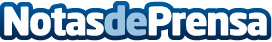 HTT inaugura XO Square, el primer centro global de innovación para logística en BrasilHyperloop Transportation Technologies ha anunciado hoy la creación de XO Square como parte de un nuevo acuerdo multimillonario con Brasil en Contagem, Minas Gerais. Con una extensión de 5,4 hectáreas, y cerca de 4.000 m2, XO Square albergará la nueva división de investigación logística de Hyperloop. Será un laboratorio de fabricación, y un ecosistema de compañías globales líderes, startups, universidades, innovadores, científicos y gobiernos de todo el mundo enfocados a la solución de problemas logísticosDatos de contacto:María ZárateNota de prensa publicada en: https://www.notasdeprensa.es/htt-inaugura-xo-square-el-primer-centro-global Categorias: Internacional Finanzas Emprendedores Logística Recursos humanos Industria Minera Universidades Innovación Tecnológica http://www.notasdeprensa.es